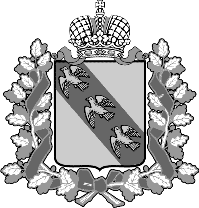 РОССИЙСКАЯ ФЕДЕРАЦИЯ ПРАВИТЕЛЬСТВО КУРСКОЙ ОБЛАСТИМИНИСТЕРСТВО ТРАНСПОРТА И АВТОМОБИЛЬНЫХ ДОРОГ КУРСКОЙ ОБЛАСТИПРИКАЗг. Курск В соответствии с постановлением Губернатора Курской области 
от 19.09.2022 № 261-пг «Об утверждении структуры исполнительных органов Курской области», ПРИКАЗЫВАЮ:1. Внести в приказ комитета транспорта и автомобильных дорог Курской области от 14.01.2021 № 5 (в редакции от 16.09.2021 № 240) 
«Об утверждении Плана мероприятий по противодействию коррупции 
в комитете транспорта и автомобильных дорог Курской области на 2021-2024 годы» изменение, заменив в наименовании и пунктах 1, 2 слово «комитет» в соответствующих падежах словом «Министерство» 
в соответствующих падежах.2. Внести в План мероприятий по противодействию коррупции 
в комитете транспорта и автомобильных дорог Курской области на 2021-2024 годы, утвержденный приказом комитета транспорта и автомобильных дорог от 14.01.2021 № 5 (в редакции от 16.09.2021 № 240), следующие изменения:а) в наименовании и по всему тексту слово «комитет» 
в соответствующих падежах заменить словом «Министерство» 
в соответствующих падежах;б) в пункте 1.1.2 слова «ОКУ «Комитет строительства и эксплуатации автомобильных дорог Курской области» заменить словами 
«ОКУ «Курскавтодор».3. Приказ вступает в силу со дня его подписания.4. Контроль за исполнением настоящего приказа оставляю за собой. О внесении изменений в приказ комитета транспорта и автомобильных дорог Курской области от 14.01.2021 № 5 
(в редакции от 16.09.2021 № 240)Министр			        С.В. Солдатенков